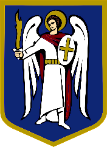 депутатКИЇВСЬКОЇ МІСЬКОЇ РАДИ IX СКЛИКАННЯ«24» листопада 2021 р.                                                                     № 08/279/09/222-209                                                                                                 Заступнику міського голови-  секретарю Київської міської ради                                                                                    Володимиру БОНДАРЕНКУДЕПУТАТСЬКЕ ЗВЕРНЕННЯ(в порядку статті 13 Закону України «Про статус депутатів місцевих рад»)ШАНОВНИЙ ВОЛОДИМИРЕ ВОЛОДИМИРОВИЧУ!	На розгляді Постійної комісії Київської міської ради з питань регламенту, депутатської етики та запобігання корупції знаходиться Проект рішення Київської міської ради №3982 «Про внесення змін до персонального складу постійної комісії з питань екологічної політики Київської міської ради ІХ скликання», внесений в порядку місцевої ініціативи.	Згідно ч. 1 ст. 9 Закону України «Про місцеве самоврядування в Україні», члени територіальної громади мають право ініціювати розгляд у раді (в порядку місцевої ініціативи) будь-якого питання, віднесеного до відання місцевого самоврядування.Відповідно до п. 1.2 Порядку внесення та розгляду місцевих ініціатив в місті Києві, затвердженого рішенням Київської міської ради від 8 грудня 2016 року №545/1549 (надалі – Порядку), місцева ініціатива оформлюється у вигляді письмової пропозиції про розгляд Київською міською радою будь-якого питання, віднесеного до відання органів місцевого самоврядування.Як вбачається зі змісту Проекту рішення, розміщеного на офіційному сайті Київської міської ради, вказаним Проектом рішенням пропонується внести зміни до персонального складу Постійної комісії з питань екологічної політики Київської міської ради IX скликання  відповідно до статті 3, статті 9, пункту 2 частини 1 статті 26, статті 47 Закону України «Про місцеве самоврядування в Україні», статті 11 Регламенту Київської міської ради, затвердженого рішенням Київської міської ради від 07 липня 2016 року №579/579, пункту 4.1 Порядку внесення та розгляду місцевих ініціатив в м. Києві, затвердженого рішенням Київської міської ради від 08 грудня 2016 року №545/1549, пункту 3 статті 15 Положення про постійні комісії Київської міської ради, затвердженого рішенням Київської міської ради від 07 липня 2016 року №566/566, в зв’язку з втратою довіри виборців територіальної громади м. Києва до голови постійної комісії з питань екологічної політики Київської міської ради IX скликання депутата Київської міської ради IX скликання Москаля Дениса Денисовича.Вказаним проектом рішення пропонується встановити факт втрати довіри виборців територіальної громади до голови постійної комісії та депутата Київської міської ради, проте жодною із перелічених вище норм та іншими нормами чинного законодавства України питання встановлення факту втрати довіри виборців до депутата Київської міської ради не відносено до повноважень Київської міської ради і не може бути предметом розгляду в порядку місцевої ініціативи.За таких умов, відповідно до п.2.6 Порядку, секретаріат Київської міської ради зобов’язаний був надіслати члену ініціативної групи, відповідальному за організацію роботи ініціативної групи, лист із необхідними роз'ясненнями і повернути повідомлення члену ініціативної групи, відповідальному за організацію роботи цієї ініціативної групи.Крім того, відповідно до п. 2.3 Порядку форма повідомлення ініціативної групи має містити:  - прізвище, ім'я, по батькові членів ініціативної групи.- серії та номери паспортів членів ініціативної групи.- прізвище, ім'я, по батькові, місце проживання та контактні дані (телефон, електронна адреса) члена ініціативної групи, відповідального за організацію роботи ініціативної групи.-  питання, яке ініціюється в порядку місцевої ініціативи.- згоду членів ініціативної групи на обробку персональних даних.	Проте, як вбачається зі змісту повідомлення, зареєстрованого 23.09.2021 за №08/КО-4095, в ньому вказані адреса реєстрації та проживання членів ініціативної групи, проте чи містить дане повідомлення серії та номери паспортів членів ініціативної групи, - встановити неможливо.Відповідно до п.2.4 Порядку, повідомлення про початок збору підписів на підтримку місцевої ініціативи реєструється відповідальним за реєстрацію кореспонденції у системі електронного документообігу структурним підрозділом секретаріату Київської міської ради не пізніше наступного робочого дня з дня отримання повідомлення.Проте, чи було зареєстровано вказане повідомлення у системі електронного документообігу, - інформація відсутня.	Пунктом 3.3. Порядку передбачено, що ініціативна група збирає підписи членів територіальної громади міста Києва на підписних листах за формою, наведеною у додатку 2 до цього Порядку.	Відповідно до п. 3.4 Порядку підписні листи повинні містити такі дані: - суть питання, яке порушується місцевою ініціативою.- порядковий номер підписанта у підписному листі.- прізвище, ім'я та по батькові підписанта.- число, місяць та рік народження підписанта.- адреса реєстрації місця проживання підписанта.- контактний номер телефону.- особистий підпис підписанта.- дату підписання підписного листа підписантом.Виходячи з приписів п.3.5 Порядку, ініціативна група зобов’язана була ознайомити кожного члена територіальної громади міста Києва, якому пропонувалося підписати підписний лист, з текстом проекту рішення Київської міської ради, який повинен бути викладений на зворотній стороні підписного листа. При цьому, відповідно до п. 3.6.4 Порядку, кожний підписний лист повинен бути підписаний всіма членами ініціативної групи.Пунктом 3.8 Порядку передбачено, що перевірка поданих ініціативною групою документів на відповідність їх вимогам законодавства та цього Порядку, проводиться протягом десяти робочих днів з дня реєстрації місцевої ініціативи.Як вбачається зі змісту листа вих. №08/246-55 від 28.10.2021 року, підписаного заступником начальника управління з питань розвитку механізмів прямої демократії, регіонального та міжнародного співробітництва у сфері розвитку місцевого самоврядування секретаріату Київської міської ради Желябовською Я.О., вказана місцева ініціатива була зареєстрована в Київській міській раді 22.10.2021 за вх. №08/КО-4535.За таких умов, відповідно до встановлених п.3.8 Порядку вимог, перевірка поданих документів мала б тривати по 05 листопада 2020 року ( десять робочих днів), що дозволило б забезпечити повну та об’єктивну перевірку поданих документів на їх відповідність розділу III Порядку.Натомість, вже 28 жовтня 2021 року (фактично на 4 робочий день) управління з питань розвитку механізмів прямої демократії, регіонального та міжнародного співробітництва у сфері розвитку місцевого самоврядування секретаріату Київської міської ради направило на Вашу адресу лист з проханням доручити направити зазначену місцеву ініціативу до управління організаційного та документального забезпечення. У даному листі вказано, що на підтримку порушеного питання зібрано 2348 підписів, з яких більше 1000 оформлено належним чином. Відсутність конкретної цифри перевірених підписів, які були оформлені належним чином, та порушення строків проведення перевірки документів, визначених п.3.8 Порядку, викликають серйозні сумніви щодо об’єктивності проведення перевірки поданих документів та свідчить про її формальний характер відповідальними співробітниками секретаріату Київської міської ради. На підставі викладеного вище, керуючись ст. 13 Закону України «Про статус народного депутата України», прошу:1. Провести детальний аналіз викладеної в цьому зверненні інформації за результатами якого:1.1. Відкликати проект рішення від 02.11.2021 №08/231-3982/ПР, надісланого на розгляд Постійної комісії Київської міської ради з питань регламенту, депутатської етики та запобігання корупції, Постійної комісії Київської міської ради з питань дотримання законності, правопорядку та зв’язків із правоохоронними органами, Постійної комісії Київської міської ради з питань місцевого самоврядування, регіональних та міжнародних зв'язків. 1.2. Доручити секретаріату Київської міської ради надіслати члену ініціативної групи, відповідальному за організацію роботи ініціативної групи, лист із необхідними роз'ясненнями і повернути повідомлення члену ініціативної групи, відповідальному за організацію роботи цієї ініціативної групи.2. Надати інформацію про дату та номер реєстрації у  системі електронного документообігу повідомлення про початок збору підписів на підтримку місцевої ініціативи відповідно до п. 2.4 Порядку.3. Направити на мою адресу в системі електронного документообігу АСКОД копії всіх документів, включаючи підписні листи з двох сторін у тому вигляді, в якому вони були направлені до Київської міської ради та зареєстровані 22.10.2021р.  за вх. №08/КО-4535.4. Про результати розгляду даного звернення проінформувати мене у строки, передбачені чинним законодавством України.З повагоюДепутат Київської міської ради 				    Віталій НЕСТОР